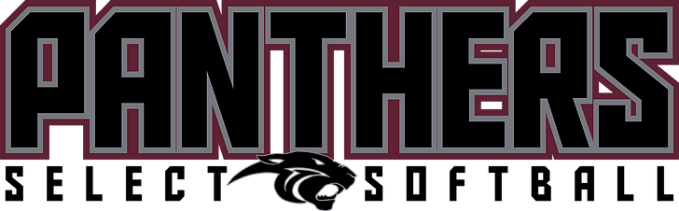 Dear Applicant, Thank you for your interest in Panthers Select Fast Pitch Softball program. Your application will be reviewed by a selection committee and may be followed by an interview. Whether or not you are selected as a coach for the coming season you are invited to remain involved in the program through your encouragement and support of the youngsters who participate, and through the numerous volunteer opportunities that arise during the season such as scoring, record keeping, skill development, informal assisting or supervising, transporting, etc. We ask that the application be submitted by July 19th, 2020.Should you be selected for an interview, please come prepared to discuss the following: Your fast pitch softball coaching experience. Any other coaching experience Your philosophy regarding playing time for team members. How would you balance "playing to win" versus "equitable participation" for team members How many assistant coaches you feel are necessary for each team. Your view of the role of the assistant coach. Your preferred style of conflict resolution relative to players and/or parents. Your favorite part about coaching. Your least favorite part about coaching. This application will be kept on file with the program records and you will be informed of the committee decision, and any future opportunities. All coaches (Head and Assistant) are required to pass background checks and concussion training prior to being able to work with the girls in the Traveling program.Please submit application to: pnhssoftball@gmail.comPanthers Select Softball Traveling Softball 2020/2021 Coaching Application Applicant Name: Address: Phone:  Home:	  E-Mail:	 	 Position Applying For:  (circle or bold)	8U     10U   12U	14U	16U	18U	23U   	 	Head Coach 	 	 	Assistant Coach   List past coaching experience:  (ie. Rec, Travel, High School, etc.) Please add all other qualifications that you bring to this position: (playing, umpiring, other) What are your coaching strengths and weaknesses? Please describe your coaching philosophy for the age group you are applying for in summary and then relating to each of the next 7 topics? Importance of winning: Playing time: Parent involvement: Player discipline: Communication with players and parents: Practice plan: Game Strategy: Please Provide 3 Personal/Coaching References Name_____________   Organization___________________   Phone #___________________ Name_____________   Organization___________________   Phone #___________________ Name_____________   Organization___________________   Phone #___________________ 